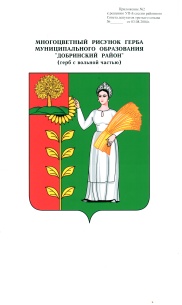 РОССИЙСКАЯ ФЕДЕРАЦИЯЛипецкая областьДобринский районМуниципальное автономное учреждение культуры«Верхнематренский поселенческий центр культуры»ПРИКАЗ  27 декабря 2018 г.                   с. Верхняя Матренка                                 № 41Об утверждении Плана финансово-хозяйственнойдеятельности муниципального автономногоучреждения культуры «Верхнематренский поселенческийцентр культуры» на 2019год и плановый период2020 и 2021 годов.В соответствии с положениями Федерального закона от 08.05.2010 № 83-ФЗ «О внесении изменений в отдельные законодательные акты Российской Федерации в связи с совершенствованием правового положения государственных (муниципальных) учреждений», Уставом МАУК «Верхнематренский ПЦК» ПРИКАЗЫВАЮ:Утвердить План финансово-хозяйственной деятельности муниципального автономного учреждения культуры «Верхнематренский поселенческий центр культуры» на 2019 год и плановый период 2020 и 2021 годов (прилагается). Настоящий Приказ вступает в силу с 01 января 2019 года.Контроль за исполнением настоящего постановления возложить на директора МАУК «Верхнематренский ПЦК» Афанасьеву Л. А.Директор                                                                                                      Афанасьева Л. А.	                             УТВЕРЖДАЮМуниципальное автономное учреждение культуры «Верхнематренский поселенческий центр культуры»_____________  Л. А. Афанасьева                                					 «27» декабря 2018 г.ПЛАНфинансово-хозяйственной деятельности  МУНИЦИПАЛЬНОГО АВТОНОМНОГО УЧРЕЖДЕНИЯ КУЛЬТУРЫ«Верхнематренский поселенческий центр культуры»на 2019 год и плановый период 2020 и 2021 годов от «27» декабря  2018 г.Наименование учреждения                МАУК «Верхнематренский ПЦК» Наименование органа,  в ведении которого находится учреждение Администрация сельского поселения Верхнематренский сельсовет Добринского муниципального района Липецкой области Российской Федерации                                              Адрес фактического местонахождения учреждения  Липецкая обл., Добринский р-он,                                                                с.Верхняя Матренка ул. Центральная,31Идентификационный номер налогоплательщика (ИНН)          4802009260             Код причины постановки на учёт (КПП)                                    480401001 Плановый финансовый год                                                           2019годЕдиница измерения:                                                                       руб.         СВЕДЕНИЯ О ДЕЯТЕЛЬНОСТИМУНИЦИПАЛЬНОГО АВТОНОМНОГО УЧРЕЖДЕНИЯ.Цели деятельности МАУК «Верхнематренский ПЦК» в соответствии с федеральными законами, иными нормативными и муниципальными правовыми актами и Уставом муниципального учреждения.МАУК «Верхнематренский ПЦК» в своей деятельности руководствуется Конституцией  РФ,  Гражданским кодексом РФ, Федеральным законом «Об общих  принципах организации  местного самоуправления в Российской Федерации» №131-ФЗ от 06.10.2003г., ст. 3, 29  Федерального Закона «О внесении изменений в отдельные законодательные акты РФ в связи с совершенствованием разграничения полномочий» № 199- ФЗ от 31.12.2005 г., Федеральным Законом «Основами  законодательства  Российской  Федерации  о  культуре» №3612-1  от 09.10.1992г., Федеральным Законом от 03.11.06г. №174-ФЗ «Об автономных учреждениях», другими   нормативными    правовыми   актами    Российской   Федерации,    Липецкой   области, Добринского муниципального района и Уставом учреждения.Цели деятельности Учреждения является: - проведение государственной политики в сфере культуры и искусства; - обеспечение сохранности культурного национального достояния;   - высококачественное обслуживание посредством проведения культурно – массовых мероприятий, показов кинофильмов, пропаганда культуры и искусства;- участие в межпоселенческих, региональных  и межрегиональных фестивалях, конкурсах, смотрах и праздниках культуры и других общекультурных акциях; - укрепление и развитие материально – технической базы.Виды деятельности МАУК «Верхнематренский ПЦК», относящиеся к его основным видам деятельности в соответствии с Уставом.Учреждение осуществляет следующие основные виды деятельности:          - создает и организует работу коллективов, студий и кружков любительского                                                                                                                    художественного творчества, народных театров, любительских объединений и клубов  по интересам;- организовывает и проводит фестивали, смотры, конкурсы, выставки и другие формы показа результатов творческой деятельности клубных формирований;- проводит спектакли, концерты, другие театрально- зрелищные и выставочные мероприятия, в том числе с участием профессиональных коллективов, исполнителей и авторов;- проводит массовые театрализованные праздники и представления, народные гуляния, обряды и ритуалы в соответствии с региональными местными обычаями и традициями;- организует досуг для разновозрастных групп населения, в том числе проведение вечеров отдыха и танцев, дискотек, молодежных балов, карнавалов, детских утренников, игровых и других культурно- развлекательных программ;-  создает благоприятные условия для неформального общения посетителей учреждения (организация работы различного рода клубных гостиных, салонов, кафе, уголков живой природы, игротек, читательских залов и т.д.);- организует обучение, повышения квалификации работников клубных учреждений, ведет активную работу по выявлению, изучению и внедрению передового опыта клубной работы;- формирует репертуарные планы культурно - массовых мероприятий, спектаклей;- организует и проводит для населения платные массовые и другие зрелищные мероприятия;- осуществляет оказание платных услуг населению, предприятиям, организациям Добринского района по информации и рекламе их деятельности;- внедрение современных форм обслуживания читателей и проведения культурно-досуговых мероприятий;  - выявление и охрана недвижимых объектов культурного наследияПоказатели финансового состояния учреждения  на 01.01. 2018 г.  (на последнюю отчетную дату).Таблица 1                                            Показатели по поступлениям и выплатам учреждения  на  2019 г.Таблица 2Показатели по поступлениям и выплатам учреждения  на  2020 г.Таблица 2                                            Показатели по поступлениям и выплатам учреждения  на  2021 г.Таблица 2 Показатели выплат по расходам на закупку товаров, работ, услуг учреждения                       на 2019 год и на плановый период 2020-2021 годовТаблица 2.1.Сведения о средствах, поступающих во временное распоряжение учреждения                                                    на ____________________________ 20__ г.                                                              (очередной финансовый год)Таблица 3Справочная информацияТаблица 4Директор МАУК «Верхнематренский ПЦК»      _______________  Л.А.Афанасьева                                                                                                               (подпись)                          (расшифровка подписи)М.П.                                                  Ответственный исполнитель   бухгалтер  __________________   О. А. Зикевская                8 47462 3 33 42                           (должность)                                 (подпись)          (расшифровка подписи)                              (телефон)«27» декабря  2018 г.Форма  по ОКУД                                                                                              по ОКПО 79324183Глава по БК 908по ОКТМО                 42612412Наименование показателяСумма121. Нефинансовые активы, всего:3081272,761.1. Из них:недвижимое имущество, всего:2831598,001.1.1. В том числе:остаточная стоимость198200,411.2. Особо ценное движимое имущество, всего:0,00121.2.1. В том числе:остаточная стоимость0,002. Финансовые активы, всего:0,002.1. Из них:денежные средства учреждения, всего0,002.1.1. В том числе:денежные средства учреждения на счетах2.1.2. Денежные средства учреждения, размещенные на депозиты в кредитной организации2.2. Иные финансовые инструменты2.3. Дебиторская задолженность по доходам2.4. Дебиторская задолженность по расходам575,293. Обязательства, всего:43096,393.1. Из них:долговые обязательства3.2. Кредиторская задолженность:43096,393.2.1. В том числе:просроченная кредиторская задолженностьНаименование показателяКод строкиКод по бюджетной классифи-кации Российской ФедерацииОбъем финансового обеспеченияОбъем финансового обеспеченияОбъем финансового обеспеченияОбъем финансового обеспеченияОбъем финансового обеспеченияОбъем финансового обеспеченияОбъем финансового обеспеченияНаименование показателяКод строкиКод по бюджетной классифи-кации Российской Федерациивсегов том числе:в том числе:в том числе:в том числе:в том числе:в том числе:Наименование показателяКод строкиКод по бюджетной классифи-кации Российской Федерациивсегосубсидия на финансовое обеспечение выполнения муниципа-льного заданиясубсидии, предоставляемые в соответствии с абзацем вторым пункта 1 статьи 78.1 Бюджетного кодекса Российской Федерациисубсидии на осуществле-ние капитальных вложенийсредства обязательного медицинского страхованияпоступления от оказания услуг (выполнения работ) на платной основе и от иной приносящей доход деятельностипоступления от оказания услуг (выполнения работ) на платной основе и от иной приносящей доход деятельностиНаименование показателяКод строкиКод по бюджетной классифи-кации Российской Федерациивсегосубсидия на финансовое обеспечение выполнения муниципа-льного заданиясубсидии, предоставляемые в соответствии с абзацем вторым пункта 1 статьи 78.1 Бюджетного кодекса Российской Федерациисубсидии на осуществле-ние капитальных вложенийсредства обязательного медицинского страхованиявсегоиз них гранты12345678910Поступления от доходов, всего:100X1838200,001833200,005000,00в том числе:доходы от собственности110XXXXXдоходы от оказания услуг, работ1201301838200,001833200,005000,00доходы от штрафов, пеней, иных сумм принудительного изъятия130XXXXX12345678910безвозмездные поступления от наднациональных организаций, правительств иностранных государств, международных финансовых организаций140XXXXXиные субсидии, предоставленные из бюджета150180XXXXпрочие доходы160180XXXXдоходы от операций с активами180XXXXXXВыплаты по расходам, всего:200X1838200,001833200,005000,00в том числе на: выплаты персоналу всего:210110855568,00855568,00из них:оплата труда и начисления на выплаты по оплате труда211110855568,00855568,0012345678910социальные и иные выплаты населению, всего220из них:уплату налогов, сборов и иных платежей, всего230850из них:безвозмездныеперечисленияорганизациям240860прочие расходы (кроме расходов на закупку товаров, работ, услуг)2502449690,009690,00расходы на закупку товаров, работ, услуг, всего260X972942,00967942,005000,00Поступление финансовых активов, всего:300Xиз них:увеличение остатков средств31000012345678910прочие поступления320000Выбытие финансовых активов, всего400000Из них:уменьшение остатков средств410000прочие выбытия420000Остаток средств на начало года500X0,000,000,00Остаток средств на конец года600X0,000,000,00Наименование показателяКод строкиКод по бюджетной классифи-кации Российской ФедерацииОбъем финансового обеспеченияОбъем финансового обеспеченияОбъем финансового обеспеченияОбъем финансового обеспеченияОбъем финансового обеспеченияОбъем финансового обеспеченияОбъем финансового обеспеченияНаименование показателяКод строкиКод по бюджетной классифи-кации Российской Федерациивсегов том числе:в том числе:в том числе:в том числе:в том числе:в том числе:Наименование показателяКод строкиКод по бюджетной классифи-кации Российской Федерациивсегосубсидия на финансовое обеспечение выполнения муниципа-льного заданиясубсидии, предоставляемые в соответствии с абзацем вторым пункта 1 статьи 78.1 Бюджетного кодекса Российской Федерациисубсидии на осуществле-ние капитальных вложенийсредства обязательного медицинского страхованияпоступления от оказания услуг (выполнения работ) на платной основе и от иной приносящей доход деятельностипоступления от оказания услуг (выполнения работ) на платной основе и от иной приносящей доход деятельностиНаименование показателяКод строкиКод по бюджетной классифи-кации Российской Федерациивсегосубсидия на финансовое обеспечение выполнения муниципа-льного заданиясубсидии, предоставляемые в соответствии с абзацем вторым пункта 1 статьи 78.1 Бюджетного кодекса Российской Федерациисубсидии на осуществле-ние капитальных вложенийсредства обязательного медицинского страхованиявсегоиз них гранты12345678910Поступления от доходов, всего:100X1115715,001110715,005000,00в том числе:доходы от собственности110XXXXXдоходы от оказания услуг, работ1201301115715,001110715,005000,00доходы от штрафов, пеней, иных сумм принудительного изъятия130XXXXX12345678910безвозмездные поступления от наднациональных организаций, правительств иностранных государств, международных финансовых организаций140XXXXXиные субсидии, предоставленные из бюджета150180XXXXпрочие доходы160180XXXXдоходы от операций с активами180XXXXXXВыплаты по расходам, всего:200X1115715,001110715,005000,00в том числе на: выплаты персоналу всего:210110763930,00763930,00из них:оплата труда и начисления на выплаты по оплате труда211110763930,00763930,0012345678910социальные и иные выплаты населению, всего220из них:уплату налогов, сборов и иных платежей, всего230850из них:безвозмездныеперечисленияорганизациям240860прочие расходы (кроме расходов на закупку товаров, работ, услуг)250244расходы на закупку товаров, работ, услуг, всего260X35178500346785,005000,00Поступление финансовых активов, всего:300Xиз них:увеличение остатков средств31024412345678910прочие поступления320000Выбытие финансовых активов, всего400000Из них:уменьшение остатков средств410000прочие выбытия420000Остаток средств на начало года500X0,000,00Остаток средств на конец года600X0,000,00Наименование показателяКод строкиКод по бюджетной классифи-кации Российской ФедерацииОбъем финансового обеспеченияОбъем финансового обеспеченияОбъем финансового обеспеченияОбъем финансового обеспеченияОбъем финансового обеспеченияОбъем финансового обеспеченияОбъем финансового обеспеченияНаименование показателяКод строкиКод по бюджетной классифи-кации Российской Федерациивсегов том числе:в том числе:в том числе:в том числе:в том числе:в том числе:Наименование показателяКод строкиКод по бюджетной классифи-кации Российской Федерациивсегосубсидия на финансовое обеспечение выполнения муниципа-льного заданиясубсидии, предоставляемые в соответствии с абзацем вторым пункта 1 статьи 78.1 Бюджетного кодекса Российской Федерациисубсидии на осуществле-ние капитальных вложенийсредства обязательного медицинского страхованияпоступления от оказания услуг (выполнения работ) на платной основе и от иной приносящей доход деятельностипоступления от оказания услуг (выполнения работ) на платной основе и от иной приносящей доход деятельностиНаименование показателяКод строкиКод по бюджетной классифи-кации Российской Федерациивсегосубсидия на финансовое обеспечение выполнения муниципа-льного заданиясубсидии, предоставляемые в соответствии с абзацем вторым пункта 1 статьи 78.1 Бюджетного кодекса Российской Федерациисубсидии на осуществле-ние капитальных вложенийсредства обязательного медицинского страхованиявсегоиз них гранты12345678910Поступления от доходов, всего:100X1115715,001110715,005000,00в том числе:доходы от собственности110XXXXXдоходы от оказания услуг, работ1201301115715,001110715,005000,00доходы от штрафов, пеней, иных сумм принудительного изъятия130XXXXX12345678910безвозмездные поступления от наднациональных организаций, правительств иностранных государств, международных финансовых организаций140XXXXXиные субсидии, предоставленные из бюджета150180XXXXпрочие доходы160180XXXXдоходы от операций с активами180XXXXXXВыплаты по расходам, всего:200X1115715,001110715,005000,00в том числе на: выплаты персоналу всего:210110763930,00763930,00из них:оплата труда и начисления на выплаты по оплате труда211110763930,00763930,0012345678910социальные и иные выплаты населению, всего220из них:уплату налогов, сборов и иных платежей, всего230850из них:безвозмездныеперечисленияорганизациям240860прочие расходы (кроме расходов на закупку товаров, работ, услуг)250244расходы на закупку товаров, работ, услуг, всего260X351785,00346785,005000,00Поступление финансовых активов, всего:300Xиз них:увеличение остатков средств31024412345678910прочие поступления320000Выбытие финансовых активов, всего400000Из них:уменьшение остатков средств410000прочие выбытия420000Остаток средств на начало года500X0,000,00Остаток средств на конец года600X0,000,00Наименование показателяКод строкиГод начала закупкиСумма выплат по расходам на закупку товаров, работ и услугСумма выплат по расходам на закупку товаров, работ и услугСумма выплат по расходам на закупку товаров, работ и услугСумма выплат по расходам на закупку товаров, работ и услугСумма выплат по расходам на закупку товаров, работ и услугСумма выплат по расходам на закупку товаров, работ и услугСумма выплат по расходам на закупку товаров, работ и услугСумма выплат по расходам на закупку товаров, работ и услугСумма выплат по расходам на закупку товаров, работ и услугСумма выплат по расходам на закупку товаров, работ и услугНаименование показателяКод строкиГод начала закупкивсего на закупкивсего на закупкивсего на закупкив том числе:в том числе:в том числе:в том числе:в том числе:в том числе:в том числе:Наименование показателяКод строкиГод начала закупкивсего на закупкивсего на закупкивсего на закупкив соответствии с Федеральным законом от 5.04.2013 г. N 44-ФЗ "О контрактной системе в сфере закупок товаров, работ, услуг для обеспечения государственных и муниципальных нужд"в соответствии с Федеральным законом от 5.04.2013 г. N 44-ФЗ "О контрактной системе в сфере закупок товаров, работ, услуг для обеспечения государственных и муниципальных нужд"в соответствии с Федеральным законом от 5.04.2013 г. N 44-ФЗ "О контрактной системе в сфере закупок товаров, работ, услуг для обеспечения государственных и муниципальных нужд"в соответствии с Федеральным законом от 5.04.2013 г. N 44-ФЗ "О контрактной системе в сфере закупок товаров, работ, услуг для обеспечения государственных и муниципальных нужд"в соответствии с Федеральным законом от 18.07 2011 г. N 223-ФЗ "О закупках товаров, работ, услуг отдельными видами юридических лиц"в соответствии с Федеральным законом от 18.07 2011 г. N 223-ФЗ "О закупках товаров, работ, услуг отдельными видами юридических лиц"в соответствии с Федеральным законом от 18.07 2011 г. N 223-ФЗ "О закупках товаров, работ, услуг отдельными видами юридических лиц"Наименование показателяКод строкиГод начала закупкина 2019 г. очередной финансо-вый годна 2020 г. 1-ый год планового периодана 2021 г. 2-ой год планового периодана 20__ г. очередной финансовый годна 20__ г. очередной финансовый годна 20__ г. 1-ый год планового периодана 20__ г. 2-ой год планового периодана 2019 г. очередной финансовый годна 2020 г. 1-ый год планового периодана 2021 г. 1-ый год планового периода1234567889101112Выплаты по расходам на закупку товаров, работ, услуг всего:0001X972942,00351785,00351785,00972942,00351785,00351785,00в том числе: на оплату контрактов заключенных до начала очередного финансового года:1001X19077,0019077,001234567889101112на закупку товаров работ, услуг по году начала закупки:2001953862,00351785,00351785,00953862,00340151,00351785,00Наименование показателяКод строкиСумма123Остаток средств на начало года0100,00Остаток средств на конец года0200,00Поступление0300,00Выбытие0400,00Наименование показателяКод строкиСумма123Объем публичных обязательств, всего:0101838200,00123Объем бюджетных инвестиций (в части переданных полномочий государственного (муниципального) заказчика в соответствии с Бюджетным кодексом Российской Федерации), всего:0200,00Объем средств, поступивших во временное распоряжение, всего:0300,00